Департамент образованияадминистрации Владимирской областиГосударственное бюджетное учреждение Владимирской области«Центр психолого-педагогической и социальной поддержки»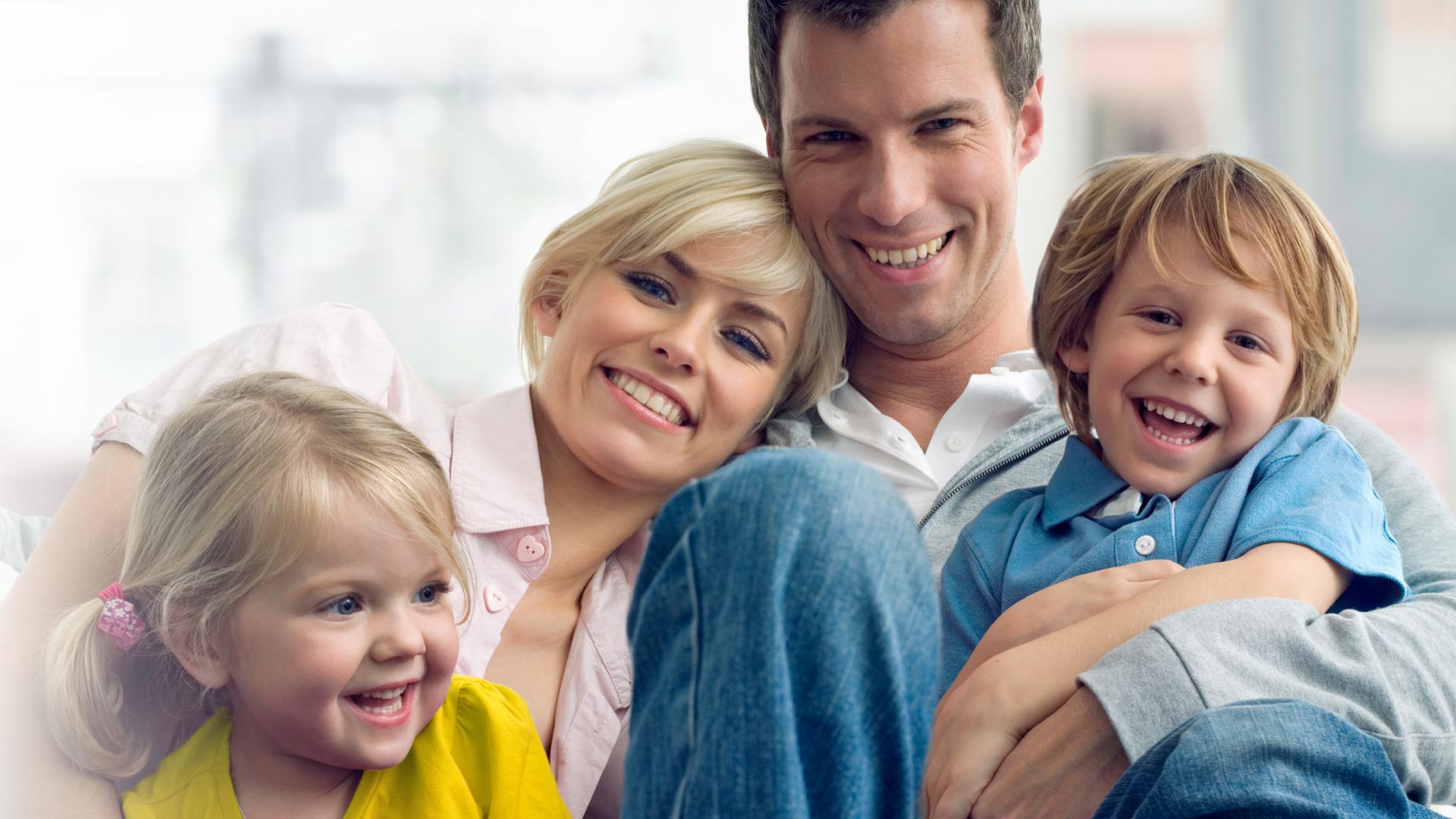 июнь 2016 г.г.Владимир 1.Александра Д.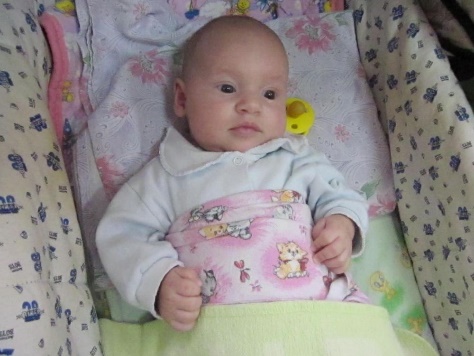 Месяц и год рождения – март 2016 г.Состояние здоровья: имеются отклонения в состоянии здоровья.Причины отсутствия родительского попечения: мать - акт об оставлении, сведения об отце отсутствуют.Девочка спокойная.Братья и сестры: не имеет.Возможная форма устройства ребенка: опека, приемная семья.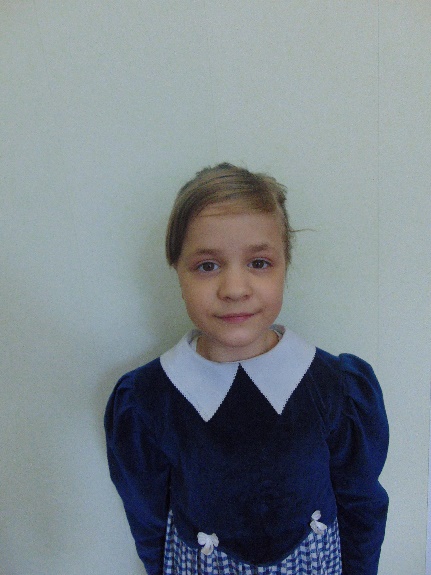 2. Светлана Б.Месяц и год рождения – апрель 2008 г. Состояние здоровья: имеются отклонения в состоянии здоровья.Причины отсутствия родительского попечения: мать лишена родительских прав, сведения об отце отсутствуют.Девочка общительная, добродушная.Братья и сестры: не имеет.Возможная форма устройства ребенка: усыновление, опека (попечительство), приемная семья.3. Виктор Р.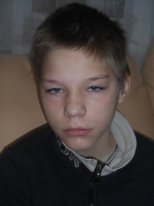 Месяц и год рождения – декабрь 2001 г.Состояние здоровья: имеются отклонения в состоянии здоровья.Причины отсутствия родительского попечения: мать лишена родительских прав, отец умер.Мальчик уравновешенный.Братья и сестры: не имеет.Возможная форма устройства ребенка: усыновление, опека (попечительство), приемная семья.4. Алексей Б.Месяц и год рождения – апрель 2016 г.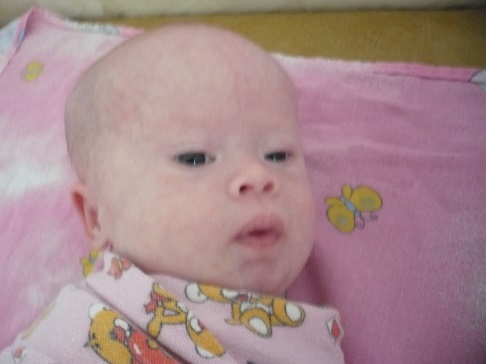 Состояние здоровья: имеются отклонения в состоянии здоровья.Причины отсутствия родительского попечения: мать дала согласие на усыновление, сведения об отце отсутствуют. Мальчик спокойный. Братья и сестры: брат проживает с матерью.Возможная форма устройства ребенка: усыновление, опека (попечительство), приемная семья.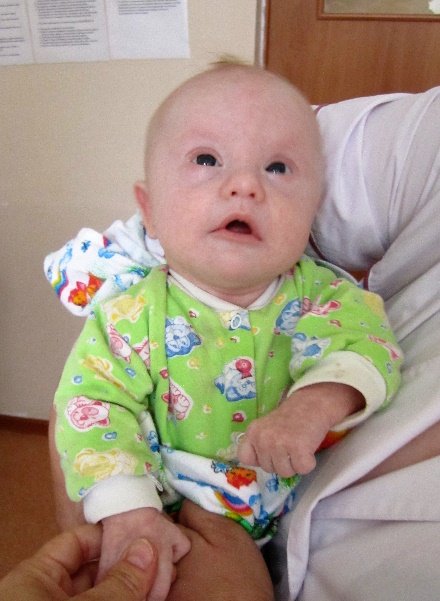 5. Максим К.Месяц и год рождения – апрель 2016 г.Состояние здоровья: имеются отклонения в состоянии здоровья.Причины отсутствия родительского попечения: мать дала согласие на усыновление, сведения об отце отсутствуют. Мальчик спокойный.Братья и сестры: не имеет.Возможная форма устройства ребенка: усыновление, опека (попечительство), приемная семья.2 сестры и брат: 6. Александра Я. Месяц и год рождения – август 1999 г.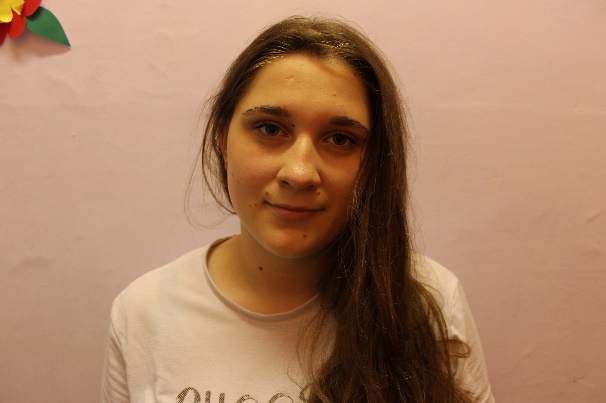 Состояние здоровья: имеются отклонения в состоянии здоровья.Причины отсутствия родительского попечения: мать в местах лишения свободы, отец умер.Девочка контактная, внимательная, чувствительная.Братья и сестры: брат и сестра воспитываются в учреждениях.Возможная форма устройства ребенка: опека (попечительство), приемная семья.7. Руслан Я.Месяц и год рождения – июнь 2002 г.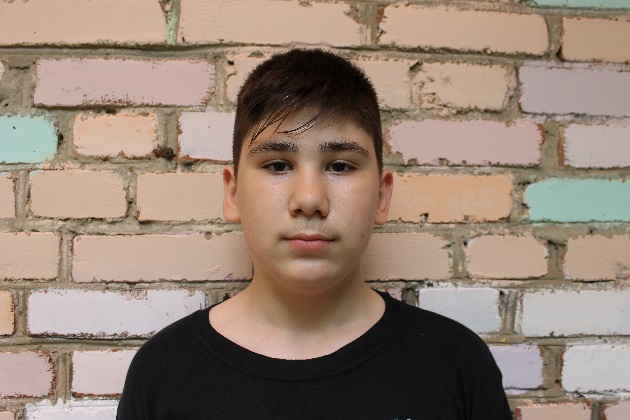 Состояние здоровья: имеются отклонения в состоянии здоровья.Причины отсутствия родительского попечения: мать в местах лишения свободы, сведения об отце отсутствуют.Мальчик замкнутый, спокойный.Братья и сестры: 2 сестры воспитываются в учреждениях.Возможная форма устройства ребенка: опека (попечительство), приемная семья.8. Айнура Я.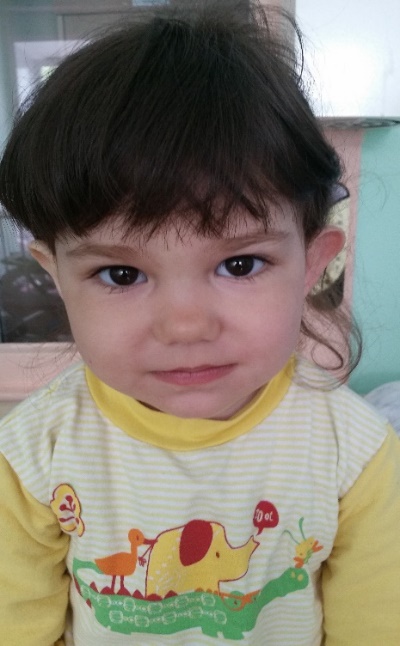 Месяц и год рождения – декабрь 2013 г.Состояние здоровья: имеются отклонения в состоянии здоровья.Причины отсутствия родительского попечения: мать в местах лишения свободы, сведения об отце отсутствуют.Девочка спокойная, ласковая, доброжелательная.Братья и сестры: брат и сестра воспитываются в учреждении.Возможная форма устройства ребенка: опека (попечительство), приемная семья.2 брата:9. Максим К.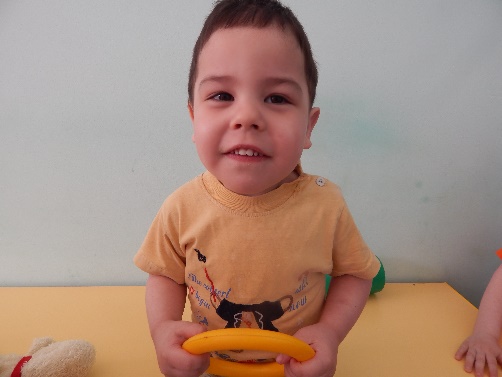 Месяц и год рождения – февраль 2013 г.Состояние здоровья: имеются отклонения в состоянии здоровья.Причины отсутствия родительского попечения: мать ограничена в родительских правах, отец в местах лишения свободы.Мальчик эмоциональный, контактный.Братья и сестры: 2 брата.Возможная форма устройства ребенка: опека (попечительство), приемная семья.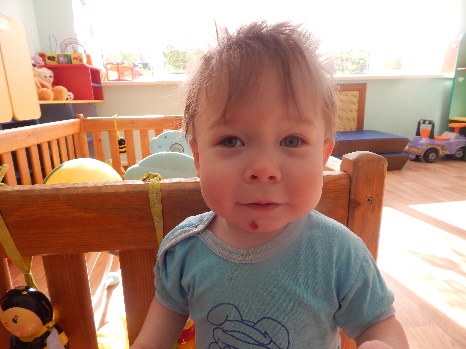 10. Даниил К.Месяц и год рождения – апрель 2014 г.Состояние здоровья: имеются отклонения в состоянии здоровья.Причины отсутствия родительского попечения: мать ограничена в родительских правах, отец в местах лишения свободы.Мальчик эмоциональный, контактный.Братья и сестры: 2 брата.Возможная форма устройства ребенка: опека (попечительство), приемная семья.2 брата:11. Александр С.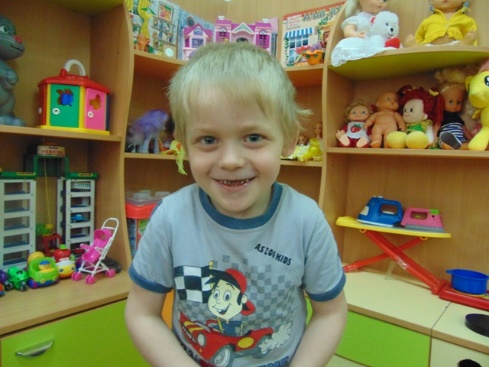 Месяц и год рождения – май 2011 г.Состояние здоровья: имеются отклонения в состоянии здоровья.Причины отсутствия родительского попечения: родители ограничены в родительских правах.Мальчик серьезный, спокойный.Братья и сестры: брат воспитывается в учреждении.Возможная форма устройства ребенка: опека (попечительство), приемная семья.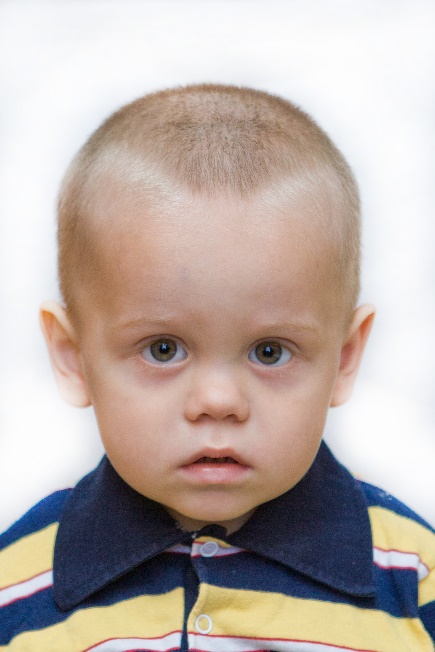 12. Дмитрий С.Месяц и год рождения – март 2013 г.Состояние здоровья: имеются отклонения в состоянии здоровья.Причины отсутствия родительского попечения: родители ограничены в родительских правах.Мальчик эмоциональный.Братья и сестры: брат воспитывается в учреждении.Возможная форма устройства ребенка: опека (попечительство), приемная семья.Реквизиты учреждения: РФ, . Владимир, ул. Летне-Перевозинская, д.5.тел./факс: 8(4922) 32-38-61сайт: www.familycenter33.ru; e-mail: adoptcentrus@yandex.ru